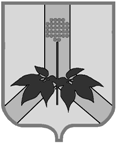 АДМИНИСТРАЦИЯ ДАЛЬНЕРЕЧЕНСКОГО МУНИЦИПАЛЬНОГО РАЙОНАПОСТАНОВЛЕНИЕ 26 июня 2020 г.                                          г. Дальнереченск                                                      	 № 394 -паОб организации системы внутреннего обеспечения соответствия требованиям антимонопольного законодательства в администрации Дальнереченского муниципального районаВ соответствии с Указом Президента Российской Федерации от 21.12.2017 года № 618 «Об основных направлениях государственной политики по развитию конкуренции», распоряжением Правительства Российской Федерации от 18.10.2018 № 2258-р «Об утверждении методических рекомендаций по созданию и организации федеральными органами исполнительной власти системы внутреннего обеспечения соответствия требованиям антимонопольного законодательства» и распоряжением Губернатора Приморского края от 28.02.2019 № 52-рг «О мерах по созданию и организации системы внутреннего обеспечения соответствия требованиям антимонопольного законодательства деятельности органов исполнительной власти Приморского края», руководствуясь Уставом Дальнереченского муниципального района, администрация Дальнереченского муниципального районаПОСТАНОВЛЯЕТ:1. Утвердить прилагаемое Положение об организации системы внутреннего обеспечения соответствия требованиям антимонопольного законодательства в администрации Дальнереченского муниципального района - антимонопольный комплаенс (далее – Положение).2. Отделу кадров администрации Дальнереченского муниципального района (Попова) обеспечить ознакомление сотрудников администрации с настоящим постановлением.3. Отделу по работе с территориями и делопроизводством администрации Дальнереченского муниципального района (Пенкина) разместить настоящее постановление на официальном сайте администрации Дальнереченского муниципального района в сети Интернет.4. Контроль за исполнением постановления возложить на заместителя главы администрации Дальнереченского муниципального района Попова А.Г.5. Настоящее постановление вступает в силу со дня его принятия.Глава Дальнереченского муниципального района                                                                      В.С. ДерновПОЛОЖЕНИЕ об организации системы внутреннего обеспечения соответствия требованиям антимонопольного законодательства в администрации Дальнереченского муниципального района (антимонопольного комплаенса)ОБЩИЕ ПОЛОЖЕНИЯ1. Положение об организации в администрации Дальнереченского муниципального района (далее - Администрация) системы внутреннего обеспечения соответствия требованиям антимонопольного законодательства (далее – антимонопольный комплаенс) разработано в целях обеспечения соответствия деятельности Администрации требованиям антимонопольного законодательства и профилактики нарушений требований антимонопольного законодательства в деятельности Администрации.2. Термины и понятия, используемые в настоящем постановлении, применяются в значениях, определенных антимонопольным законодательством Российской Федерации, а также распоряжением Правительства Российской Федерации от 18 октября 2018 года № 2258-р «Об утверждении методических рекомендаций по созданию и организации федеральными органами исполнительной власти системы внутреннего обеспечения соответствия требованиям антимонопольного законодательства», и иными нормативными правовыми актами о защите конкуренции.3. Антимонопольный комплаенс создан с целью:
обеспечения соответствия деятельности Администрации требованиям антимонопольного законодательства;профилактики нарушения требований антимонопольного законодательства в деятельности Администрации.4. Задачами антимонопольного комплаенса являются:выявление рисков нарушений антимонопольного законодательства (далее – комплаенс - риски);управление комплаенс - рисками;контроль за соответствием деятельности Администрации требованиям антимонопольного законодательства;оценка эффективности функционирования антимонопольного комплаенса.5. При организации антимонопольного комплаенса Администрация руководствуется следующими принципами:заинтересованность в эффективности функционирования антимонопольного комплаенса;регулярность оценки комплаенс - рисков;обеспечение информационной открытости функционирования антимонопольного комплаенса;непрерывность функционирования антимонопольного комплаенса; совершенствование антимонопольного комплаенса.ОРГАНИЗАЦИЯ АНТИМОНОПОЛЬНОГО КОМПЛАЕНСА1. Общий контроль за организацией и функционированием антимонопольного комплаенса осуществляется главой Дальнереченского муниципального района, который:принимает правовой акт об антимонопольном комплаенсе, а также иные акты, регламентирующие реализацию антимонопольного комплаенса;
обеспечивает применение предусмотренных законодательством Российской Федерации мер ответственности за нарушение муниципальными служащими Администрации антимонопольного комплаенса;осуществляет контроль за устранением выявленных недостатков антимонопольного комплаенса;утверждает карту комплаенс - рисков Администрации;утверждает план мероприятий («дорожную карту») по снижению комплаенс-рисков Администрации (при их наличии);подписывает доклад об антимонопольном комплаенсе.2.Считать Уполномоченным органом по антимонопольному комплаенсу заместителя главы администрации, начальников структурных подразделений администрации.К компетенции Уполномоченного органа относится обеспечение организации и функционирования антимонопольного комплаенса.3. К функциям, связанным с организацией и функционированием антимонопольного комплаенса в Администрации, относятся:3.1. Организация подготовки правового акта об антимонопольном комплаенсе, а также иных актов, регламентирующих реализацию антимонопольного комплаенса, и их представление на утверждение главе Дальнереченского муниципального района;3.2. Организация взаимодействия структурных подразделений Администрации по вопросам, связанным с антимонопольным комплаенсом;3.3. Обеспечение деятельности коллегиального органа Администрации, осуществляющего оценку эффективности организации и функционирования антимонопольного комплаенса (далее - коллегиальный орган);3.4. Разработка и внесение на утверждение главы Дальнереченского муниципального района карты комплаенс - рисков Администрации, а также плана мероприятий («дорожной карты») по снижению комплаенс - рисков Администрации (при их наличии);3.5. Подготовка проекта доклада об антимонопольном комплаенсе, организация его утверждения коллегиальным органом, подписания главой Дальнереченского муниципального района и обеспечение его направления в министерство экономического развития Приморского края;3.6. Внесение на утверждение главе Дальнереченского муниципального района значений ключевых показателей эффективности антимонопольного комплаенса.4. К функциям, связанным с организацией и функционированием антимонопольного комплаенса, осуществляемым заместителем главы администрации, руководителями структурных подразделений относятся:4.1. Выявление комплаенс - рисков в деятельности Администрации, учет обстоятельств, связанных с комплаенс - рисками, определение вероятности возникновения комплаенс - рисков;4.2. Подготовка карты комплаенс - рисков Администрации;4.3. Подготовка плана мероприятий («дорожной карты») по снижению комплаенс -рисков Администрации (при их наличии);4.4. Консультирование сотрудников Администрации по вопросам, связанным с соблюдением антимонопольного законодательства и антимонопольным комплаенсом;4.5. Информирование главы Дальнереченского муниципального района, заместителя главы администрации о нормативных правовых актах и иных документах Администрации, которые могут повлечь нарушение антимонопольного законодательства и противоречат антимонопольному законодательству и антимонопольному комплаенсу;4.6. Выявление конфликта интересов в деятельности муниципальных служащих Администрации, разработка предложений по их исключению.5. Оценку эффективности организации и функционирования антимонопольного комплаенса осуществляет коллегиальный орган, в состав которого входят глава Дальнереченского муниципального района, заместитель главы администрации, руководители структурных подразделений администрации.6. К функциям коллегиального органа относятся:6.1. Рассмотрение и оценка плана мероприятий («дорожной карты») по снижению комплаенс - рисков Администрации в части, касающейся функционирования антимонопольного комплаенса;6.2. Рассмотрение и утверждение доклада об антимонопольном комплаенсе.ВЫЯВЛЕНИЕ И ОЦЕНКА КОМПЛАЕНС-РИСКОВ1. В целях обеспечения соответствия деятельности Администрации требованиям антимонопольного законодательства осуществляются выявление и оценка комплаенс -рисков.2. В целях выявления комплаенс - рисков на регулярной основе руководители структурных подразделений администрации проводят следующие мероприятия в рамках своей компетенции:размещение на официальном сайте Администрации в информационно-телекоммуникационной сети Интернет (http://www.dalmdr.ru/) (далее официальный сайт) проектов нормативных правовых актов Администрации (за исключением нормативных правовых актов, содержащих сведения, составляющие государственную тайну, или сведения конфиденциального характера), с уведомлением о начале сбора замечаний и предложений организаций и граждан;осуществление сбора и проведение оценки поступивших от организаций и граждан замечаний и предложений по проектам нормативных правовых актов, по итогам которой подготавливается справка о выявлении (отсутствии) в проекте акта положений, противоречащих антимонопольному законодательству;проведение мониторинга и анализа практики применения антимонопольного законодательства.3. При выявлении комплаенс - рисков руководителями структурных подразделений администрации проводится оценка таких рисков с учетом следующих показателей:отрицательное влияние на отношение институтов гражданского общества к деятельности Администрации по развитию конкуренции;выдача предупреждения о прекращении действий (бездействия), которые содержат признаки нарушения антимонопольного законодательства;возбуждение дела о нарушении антимонопольного законодательства;привлечение к административной ответственности в виде наложения штрафов на должностных лиц или в виде их дисквалификации.Выявляемые комплаенс - риски распределяются руководителями структурных подразделений администрации по следующим уровням:5. На основе проведенной руководителями структурных подразделений администрации оценки комплаенс - рисков заместителем главы администрации составляется карта комплаенс - рисков Администрации по форме согласно приложению № 1 к настоящему Положению.6. Карта комплаенс - рисков составляется ежегодно, утверждается главой Дальнереченского муниципального района и размещается на официальном сайте Администрации в срок до 20 февраля года, следующего за отчетным.7. В целях снижения комплаенс - рисков на основе карты комплаенс - рисков Администрации разрабатывается план мероприятий («дорожная карта») по снижению комплаенс - рисков Администрации (далее — план мероприятий) по форме согласно приложению № 2 к настоящему Положению, который утверждается главой Дальнереченского муниципального района и размещается на официальном сайте Администрации в срок до 20 марта года, следующего за отчетным.8. В целях оценки эффективности функционирования антимонопольного комплаенса устанавливаются следующие ключевые показатели эффективности функционирования антимонопольного комплаенса:коэффициент снижения количества нарушений антимонопольного законодательства со стороны Администрации (по сравнению с предыдущим годом);доля проектов нормативных правовых актов, указанных в абзаце втором пункта 2 настоящего Положения, в которых выявлены риски нарушения антимонопольного законодательства.8.1. Расчёт ключевых показателей эффективности функционирования антимонопольного комплаенса осуществляется в соответствии с Методикой расчета ключевых показателей эффективности функционирования в федеральном органе исполнительной власти антимонопольного комплаенса, утвержденной приказом Федеральной антимонопольной службы от 05 февраля 2019 года № 133/19 (далее - Методика).9. Коллегиальный орган, руководствуясь Методикой, проводит оценку достижения ключевых показателей, указанных в пункте 3.8 настоящего Положения, ежегодно, в срок до 25 января года, следующего за отчетным.10. Информация о выявлении и оценке комплаенс - рисков Администрации, об утверждении и исполнении плана мероприятий, о достижении ключевых показателей эффективности антимонопольного комплаенса включается в доклад об антимонопольном комплаенсе.11. Доклад об антимонопольном комплаенсе, подготовленный заместителем главы администрации:- утверждается коллегиальным органом и подписывается главой Дальнереченского муниципального района в срок до 15 февраля года, следующего за отчетным;- размещается на официальном сайте Администрации в течение 5 рабочих дней со дня его утверждения.Приложение 1Карта комплаенс - рисков администрации Дальнереченского муниципального районаПриложение 2План мероприятий («дорожная карта») по снижению комплаенс - рисков администрации Дальнереченского муниципального районаУТВЕРЖДЕНО
постановлением администрации
Дальнереченского муниципального района
от «26» июня 2020 года № 394-паУровень рискаОписание рискаНизкий уровеньОтрицательное влияние на отношение институтов гражданского общества к деятельности Администрации по развитию конкуренции, вероятность выдачи предупреждения, возбуждения дела о нарушении антимонопольного законодательства, наложения штрафа отсутствуетНезначительныйуровеньВероятность выдачи Администрации либо должностным лицам Администрации предупрежденияСущественныйуровеньВероятность выдачи Администрации предупреждения и возбуждения в отношении его дела о нарушении антимонопольного законодательстваВысокий уровеньВероятность выдачи Администрации предупреждения, возбуждения в отношении его дела о нарушении антимонопольного законодательства и привлечения его к административной ответственности (штраф, дисквалификация)№ п/пВид комплаенс-рискаПричины и условия возникновения рисковУровень рискаНаличие (отсутствие) остаточных рисковВероятность повторного возникновения рисков123456№ п/пВид комплаенс-рискаМероприятия по минимизации и устранению рисковПредложенные действияСрок исполнения мероприятийРаспределение ответственности и полномочий